Vernon Elementary School3665 Roche AvenueVernon, Florida 32462Phone (850)535-2486   Fax (850)535-1437Website: http://ves.wcsdschools.com Academic Excellence Is Our Ultimate Goal!!!VES Mission: Vernon Elementary School is committed to personal and academic excellence for all students.VES Vision: Vernon Elementary School will provide students the highest quality education possible, with the resources necessary, so they can achieve their maximum potential and become knowledgeable, responsible, and competent citizens.OCTOBER 11, 2019IMPORTANT DATES: October                     14		Fall Day (No School)October                     23		Report Cards go homeNovember                  13		Progress Reports go homeNovember           25-29		Thanksgiving Holidays (No School)December                  20		Early Release Day (Buses leave at 1pm)December     23 – Jan 6		Christmas Break (No School)January                       6		Classes ResumeHas your child been absent?  Have you sent a note? It’s not too late!!OFFICE NEWS:  Parents, please send bus or car riders notes to the following email addresses; Tammy.Coatney@wcsdschools.com; Sandra.Brown@wcsdschools.com; or Brandi.Jackson@wcscdschools.com; Notes will not be taken over the phone and need to be sent by 2:00 pm.    PARENTS:  The new Check In and Check Out system is now student controlled on the front counter.  Students will enter their lunch number.  Numbers can be provided to students by their teachers.PARENTS: Car riders who desire breakfast must be at school no later than 7:45 am.OFFICE NEWS:  In our continued efforts to ensure the safety of our students, we are asking parents/visitors to sign in using a new computer system.  It requires you to have your driver’s license scanned initially, then each time thereafter you swipe your driver’s license and the system will print you a picture ID with the destination on campus.  Thank you for helping us keep VES safe.You will need to get a car rider number if you’re going to be picking up your child/children on a regular basis in the afternoon.  This is for your child's safety and helps make the process smoother and fasterCLINIC NEWS:  Parents/Guardians:  Last week our first screening referral sheets went home to parents of students who had an abnormal mandatory health screening. Grades screened were KG, 01, and 03.  Please sign and return the form back to the school health room. We are required to send home a total of three referrals if not addressed with the first letter. If you take your child for medical evaluation, please take the form with you so that the provider can notate his/her findings and plan of action.LIBRARY NEWS: The Library is looking for plastic bags (like the kind you put groceries in from Walmart).  Birthday Wishes for Oct. 13th – Oct. 19th:  Eugene Masey, Brooke Clecker, Landon CooperJaeden Sheffield, Ayden Godwin, Dylan Cranmore, Annaliese Sullivan, Kannon BoyettLevi Lowe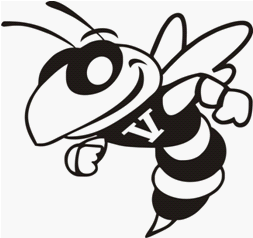 